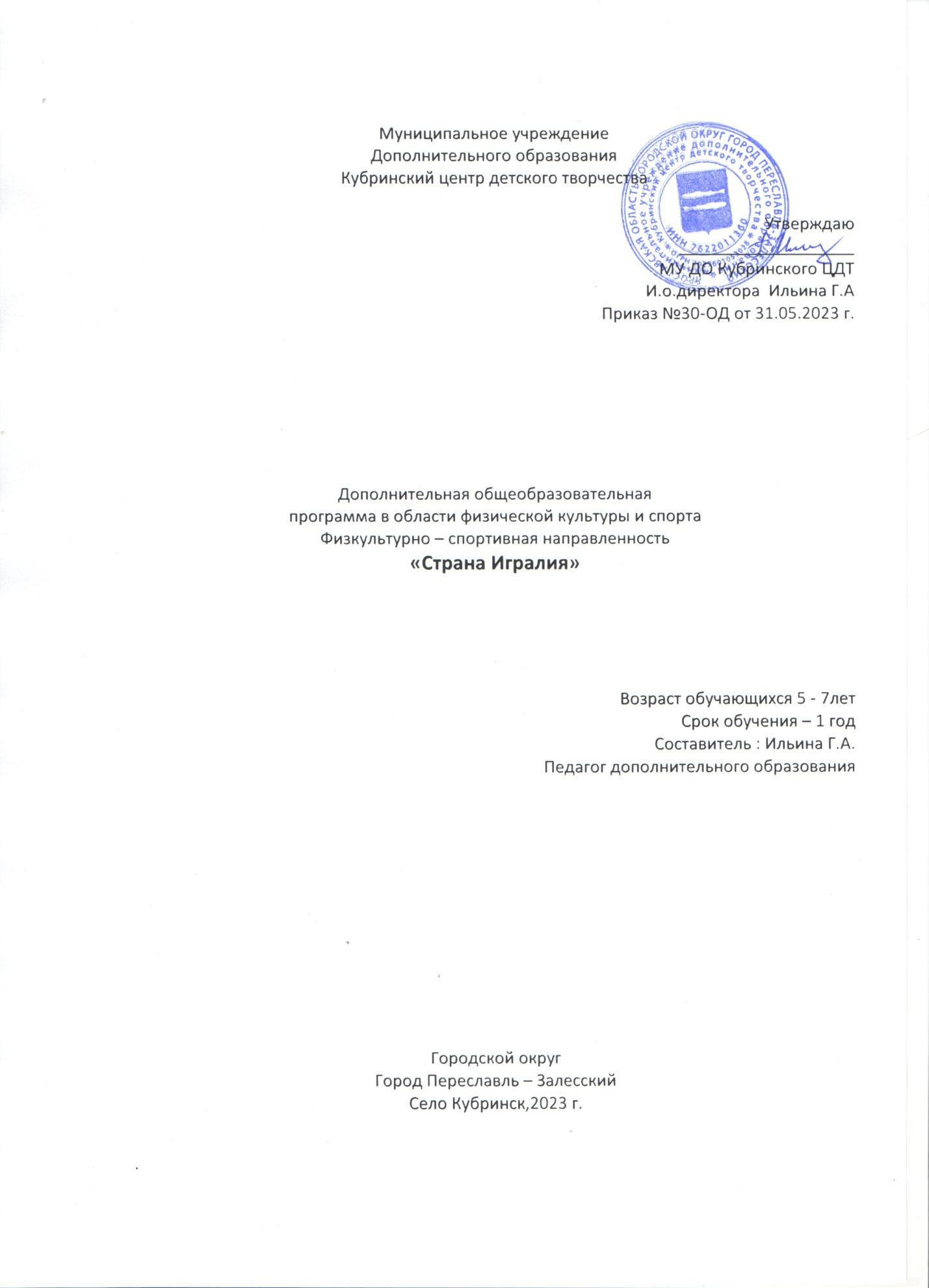                                                     Пояснительная запискаИгра - самая любимая и естественная деятельность младших дошкольников, отвечающая их жизненно важным потребностям. Подвижные игры благоприятно влияют на весь организм ребёнка в целом. Радость и удовольствие сопровождают интересную, активную и доступную для ребёнка игру, она захватывает малыша, оказывая положительное влияние на общее физическое развитие. Подвижные игры вырабатывают у детей также лидерские качества, упорство, здоровое желание быть лучше других. В настоящее время большое значение уделяется формированию физически здорового, активного, гармонически развитого человека, начиная с периода дошкольного детства. В дошкольной педагогике особое внимание во все времена уделялось подвижным играм, которые- являются инструментом познания окружающего мира,- способствуют правильному физическому развитию организма,- вызывают у детей большой эмоциональный отклик,- отвечают их жизненно важным потребностям,- помогают безболезненно включаться в учебную работу,- вырабатывают лидерские и организаторские качества,- развивают коммуникативные способности,- формируют личностные качества (выносливость, волю и т.д.Дополнительная общеобразовательная общеразвивающая программа «Страна Игралия» представляет собой модель организации образовательного процесса, ориентированного на физическое развитие учащихся дошкольного возраста в процессе участия в подвижных играх с учетом их индивидуальных особенностей.Программа разработана в муниципальном учреждении дополнительного образования Кубринском центре детского творчества (сокр. – МУ ДО Кубринский ЦДТ) Переславского района согласно требованиям основных нормативно-правовых документов федерального уровня [15-20] и рекомендациям федерального и регионального уровня по разработке дополнительных общеобразовательных программ в условиях перехода на персонифицированное дополнительное образование.Направленность программы: физкультурно-спортивная, так как подвижные игры входят в систему физического воспитания: развивают физические данные, тренируют сердечнососудистую и дыхательную системы, формируют и развивают навыки двигательной и координационной деятельности.Актуальность программы подтверждается- объективной заинтересованностью со стороны учащихся и их родителей, являющихся заказчиками дополнительных образовательных услуг, в подвижном досуге,- результатами различных медицинских, психологических, педагогических исследований, определяющих подвижные игры инструментом сохранения и укрепления физического здоровья.Вид программы: модифицированная. Программа разработана на основании содержания дидактических материалов по созданию организационно-педагогических условий для физического воспитания учащихся дошкольного возраста [1-14].Отличительные особенности программы от уже существующих в области обучения подвижным играм заключаются в том, что программой предусмотрены разные виды подвижных игр: бессюжетные,  народные, спортивные игры и игры-забавы.            Цель программы: формирование основ здорового образа жизни и двигательной активности учащихся дошкольного возраста в процессе участия их в подвижных играх.            Задачи:- познакомить с подвижными играми;- развивать навыки организации, проведения и участия в подвижных играх;- формировать морально-волевые и личностные качества.            Срок реализации программы: 1 год.Режим реализации программы: 72 часа.Особенности комплектования групп:- наполняемость группы 7-13 человек;Возрастная категория обучающихся 5-7 лет- набор учащихся производится по их желанию без предварительного конкурсного отбора при условии прохождения медицинского отбора и при наличии допуска (медицинской справки) к физкультурным занятиям.            Занятия проходят 1день в неделю по 2 часуПродолжительность занятия 45 минут                                     Календарный  учебный графикВ течение года педагог оставляет за собой право менять темы и часы занятия. В работе с детьми особое внимание уделяется развитию умения понимать людей, проявлять доброжелательное отношение.Ожидаемые результаты освоения программы:Модуль 1- учащиеся будут знать название, историю, терминологию, правила подвижных игр;- учащиеся приобретут навыки организации, проведения и участия в подвижных играх с учетом различных факторов: место и условия проведения, количество и возраст участников и т.д.;- у учащихся будут формироваться морально-волевые (внимание, ловкость, быстрота реакции) и личностные качества (доброжелательность, умение работать в команде).Аттестация: итоговая (тестирование и учет посещения занятий)                                         Учебно-тематический план                                         Содержание программыВводное занятие (2 часа)Инструктаж по технике безопасности. Беседа. Обсуждение плана работы на год.2. Подвижные бессюжетные игры (20 часов)Данные игры ловишки - перебежки, салки. Отличаются наличием правил, ответственных ролей, взаимосвязанные  игровой деятельностью всех  участников.Развиваются:самостоятельность, глазомер, быстрота и ловкость движений.3. Игры-забавы (10 часов)В работе с детьми используются игры-забавы, аттракционы. Одним из видов развлечений являются забавы, в которые входят шутки, фокусы, загадки, сюрпризные моменты, что дает создать веселое настроение, развить чувство юмора. Игры – «Охота на тигра»  «Донести рыбку» «Черепаха-путешественница» «Собери орехи» «Повяжу я шёлковый платок»4. Народные игры (10 часов)Народные игры являются неотъемлемой частью интернационального, художественного и физического воспитания подрастающего поколения. Радость движения сочетается с духовным обогащением.Игры - «Катай каравай»«Грачи летят»«Гори, гори ясно» «Колечко» «Заря – Заряница»5. Любимые игры детей (15 часов)Игры которые предложили сами дети. Все игры коллективные.  Дети выступают в роли ведущих, объясняют игру. Игры - «Увернись от мяча», «Сильный бросок»«Космонавты» «Второй лишний»«Игры на ощупь»6. Творческие игры (15 часов)Развитие у детей творческой фантазии. Игры - «Ромашка», «Первооткрыватели». Выполнение рисунков, поделок, аппликаций.                                          ОБЕСПЕЧЕНИЕМатериально-техническое обеспечение:- учебное помещение- учебная техника: персональный компьютер или ноутбук- спортивный инвентарь для проведения игр (маты, мячи, скакалки)Методическое обеспечение:- CD-диски с игровыми программами- анкеты- диагностические карты- сценарии игровых программ- дидактическая литература [1-14]Организационно-информационное обеспечение:- проведение родительских собраний- индивидуальные беседы с родителями- оказание родителями помощи для организации работы объединения- проведение совместных мероприятий с родителями                    МОНИТОРИНГ ОБРАЗОВАТЕЛЬНЫХ РЕЗУЛЬТАТОВ Контрольно-измерительные материалы:- игровая программа- итоговое тестирование                                             Карта мониторинга                                               Карта диагностики           Список информационных источников  для педагога1. Гайдай, Е.П. Игры, забавы, развлечения [Текст] / Е.П. Гайдай. – М., «Арк-ти», 2000.2. Голубева, Л.Г. Растём здоровыми [Текст] / Л.Г. Голубева. – М., «Просве-щение», 2003.3. Ионова, А.Н. Играем, гуляем, развиваем [Текст] / А.Н. Ионова. – М., «Эк-замен», 2010.4. Казак, О.Н. Большая книга игр для детей от 3 до 7 лет [Текст] / О.Н. Казак. – М., «Аркти», 2010.5. Кенеман, А.В. Народные подвижные игры для детей [Текст] / А.В. Ке-неман. – С-Пб., «Детство», 2000.6. Ковалько, В.И. Здоровьесберегающие технологии [Текст] / В.И. Ковален-ко. – Москва «Вако», 2004.7. Литвинова, О.М. Физкультурные занятия в детском саду [Текст] / О.М. Литвинова. – С-Пб., «Каро», 2006.8. Муравьева, В.А. Воспитание физических качеств [Текст] / В.А. Муравьева. – М., «Айрис», 2004.9. Осокина, Т.И. Детские подвижные игры народов [Текст] / Т.И. Осокина. – М., «Просвещение», 1989.10. Патрикеева, А.Ю. Подвижные игры [Текст] / А.Ю. Патрикеева. – М., «Ва-ко», 2007.11. Семенов, С.С. Городки [Текст] / С.С. Семенов. – М., ФиС, 1988.12. Фролов, В.Г. «Физкультурные занятия на воздухе с детьми» [Текст] / В.Г. Фролов. – М., «Просвещение», 1983.13. Шевченко, И.В. Вместе весело играть [Текст] / И.В. Шевченко. – Ростов-на-Дону, «Фитнес», 2002.14. Щербак, А.П. Тематические физкультурные занятия [Текст] / А.П. Щербак. – М., «Просвещение», 2008.       Перечень нормативно-правовых документов Федеральный уровень1.Федеральный закон от 29 декабря 2012 г. № 273-ФЗ «Об образовании в Российской Федерации». 2. Указ Президента Российской Федерации от 7 мая 2018 г. № 204 «О национальных целях и стратегических задачах развития Российской Федерации на период до 2024 года». 3. Указ Президента Российской Федерации от 29 мая 2017 г. № 240 «Об объявлении в Российской Федерации Десятилетия детства». 4. Распоряжение Правительства Российской Федерации от 6 июля 2018 г. N 1375, об утверждении Плана основных мероприятий до 2020 года, проводимых в рамках Десятилетия детства. 5. План основных мероприятий до 2020 года, проводимых в рамках Десятилетия детства, утвержденный распоряжением Правительства РФ от 6 июля 2018 г. № 1375-р. 6. Приказ Министерства просвещения Российской Федерации от 27.07.2022 № 629 "Об утверждении Порядка организации и осуществления образовательной деятельности по дополнительным общеобразовательным программам".7. Приказ Федеральной службы по надзору в сфере образования и науки РФ от 14 августа 2020 г. N 831 "Об утверждении Требований к структуре официального сайта образовательной организации в информационно-телекоммуникационной сети "Интернет" и формату представления информации". 8. Приказ Mинздравсоцразвития России от 26 августа 2010 г. N 761н "Об утверждении Единого квалификационного справочника должностей руководителей, специалистов и служащих, раздел «Квалификационные характеристики должностей работников образования». 9. Приказ Министерства труда и социальной защиты Российской Федерации от 5 мая 2018 г. N 298 н «Об утверждении профессионального стандарта "Педагог дополнительного образования детей и взрослых». 10. Стратегия инновационного развития Российской Федерации на период до 2020 года, утвержденная Распоряжением Правительства Российской Федерации от 8 декабря 2011 г. № 2227-р. 11. Концепция развития дополнительного образования детей до 2030 года, утвержденная Распоряжением Правительства Российской Федерации от 31 марта 2022 г. № 678-р. 12. Стратегия развития воспитания в Российской Федерации на период до 2025 года, утвержденная Распоряжением Правительства Российской Федерации от 29 мая 2015 г. № 996-р. 13. Концепция общенациональной системы выявления и развития молодых талантов на 2015-2020 годы (утверждена Президентом Российской Федерации 3 апреля 2012 г. № Пр-827) и комплекс мер по ее реализации (утвержден Правительством Российской Федерации 27 мая 2015 г. № 3274пП8). 14. Государственная программа Российской Федерации «Развитие образования», утвержденной Постановлением Правительства Российской Федерации от 26 декабря 2017 года № 1642. 16. Национальный проект «Образование», утвержденный на заседании президиума Совета при Президенте Российской Федерации по стратегическому развитию и национальным проектам (протокол от 24 декабря 2018 г. № 16). 17. Федеральный проект «Успех каждого ребенка», утвержденный президиумом Совета при Президенте Российской Федерации по стратегическому развитию и национальным проектам (протокол от 3 сентября 2018 года № 10). 18. План мероприятий по реализации федерального проекта "Учитель будущего", приложением № 1 протокола заседания проектного комитета по национальному проекту "Образование" от 07 декабря 2018 г. № 3. 19. Постановление Главного государственного санитарного врача РФ от 28 сентября 2020 г. N 28 "Об утверждении Санитарных правил 2.4.3648-20 "Санитарно-эпидемиологические требования к организациям воспитания и обучения, отдыха и оздоровления детей и молодежи".20. Методические рекомендации  Минпросвещения РФ по реализации образовательных программ начального общего,  основного общего, среднего общего образования, образовательных программ среднего профессионального образования и дополнительных общеобразовательных программ с применением электронного обучения  и дистанционных образовательных технологий21. Приказ Министерства образования и науки РФ от 23 августа 2017 г. N 816 "Об утверждении Порядка применения организациями, осуществляющими образовательную деятельность, электронного обучения, дистанционных образовательных технологий при реализации образовательных программ"22. Приказ Минпросвещения России от 03.09.2019 N 467 "Об утверждении Целевой модели развития региональных систем дополнительного образования детей" (Зарегистрировано в Минюсте России 06.12.2019 N 56722)23. ПИСЬМО МИНОБРНАУКИ РФ от 11 декабря 2006 г. N 06-1844 О ПРИМЕРНЫХ ТРЕБОВАНИЯХ К ПРОГРАММАМ ДОПОЛНИТЕЛЬНОГО ОБРАЗОВАНИЯ ДЕТЕЙ24. Письмо Минобрнауки России № 09-3242 от 18.11.2015 «О направлении информации» (вместе с «Методическими рекомендациями по проектированию дополнительных общеразвивающих программ (включая разноуровневые программы)»Региональный уровень·         Постановление Правительства Ярославской области от 06.04.2018 №235-п О создании регионального модельного центра дополнительного образования детей·         Постановление правительства № 527-п 17.07.2018 О внедрении системы персонифицированного финансирования дополнительного образования детей (Концепция персонифицированного дополнительного образования детей в Ярославской области)·         Приказ департамента образования ЯО от 27.12.2019 №47-нп Правила персонифицированного финансирования ДОД·         Методические рекомендации по реализации дополнительных общеобразовательных программ с применением электронного обучения и дистанционных образовательных технологийДата началаДата окончанияКоличество учебных недельКоличество часов в годМесто проведенияРежим занятий01.09.31.05.        36       72Кубринский центр детского творчества1 день в неделю по 2 часа.показательФ.И. учащегосяРезультат          обучения (знания)Результат          обучения (знания)Результат развития (умения)Результат развития (умения)Личностный результатЛичностный результатпоказательФ.И. учащегося содержание      правила игрыистория игрыорганизация игрыведение игрыморально-волевые  качестваличностные качестваВремя проведения                                Цель проведения                                       Начальный или входной контроль                                       Начальный или входной контрольв началеучебного года- определить уровень развития учащихся - определить антропометрические данные учащихся - определить медицинские показания учащихся - анкетирование для родителей (для выявления состояния здоровья учащегося)                                                     Текущий контроль                                                     Текущий контрольв течениеучебного года- определить степень усвоения учащимися учебного материала - определить их готовность к усвоению нового материала - выявить уровень их ответственности и заинтересованности в обучении; - выявить учащихся, отстающих и опережающих обучение - анкетирование для родителей (для выявления уровня здорового образа жизни в семье)                                                    Итоговый контроль                                                    Итоговый контрольв концеучебного года- определить изменения в показателях уровня развития личности учащегося - определить изменения в показателях антропометрических данных - анкетирование для родителей (для выявления состояния здоровья учащихся) - определить результаты обучения; - ориентировать учащихся на дальнейшее (в том числе, самостоятельное) обучение; - получить сведения для совершенствования программы и методов обучения